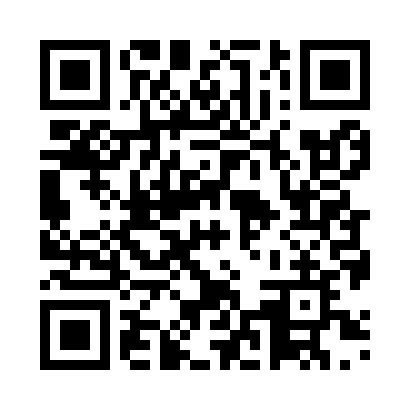 Prayer times for Hirao, JapanMon 1 Apr 2024 - Tue 30 Apr 2024High Latitude Method: NonePrayer Calculation Method: Muslim World LeagueAsar Calculation Method: ShafiPrayer times provided by https://www.salahtimes.comDateDayFajrSunriseDhuhrAsrMaghribIsha1Mon4:345:5912:153:496:327:522Tue4:335:5812:153:496:337:533Wed4:315:5612:153:496:347:544Thu4:305:5512:153:496:357:555Fri4:285:5412:143:496:357:566Sat4:275:5212:143:496:367:577Sun4:255:5112:143:506:377:588Mon4:245:5012:133:506:387:599Tue4:225:4912:133:506:388:0010Wed4:215:4712:133:506:398:0111Thu4:195:4612:133:506:408:0112Fri4:185:4512:123:506:418:0213Sat4:165:4312:123:506:418:0314Sun4:155:4212:123:506:428:0415Mon4:135:4112:123:506:438:0516Tue4:125:4012:113:506:448:0617Wed4:105:3812:113:506:448:0718Thu4:095:3712:113:506:458:0819Fri4:075:3612:113:516:468:0920Sat4:065:3512:113:516:478:1021Sun4:055:3412:103:516:488:1122Mon4:035:3212:103:516:488:1223Tue4:025:3112:103:516:498:1324Wed4:005:3012:103:516:508:1425Thu3:595:2912:103:516:518:1626Fri3:575:2812:093:516:518:1727Sat3:565:2712:093:516:528:1828Sun3:555:2612:093:516:538:1929Mon3:535:2512:093:516:548:2030Tue3:525:2412:093:516:558:21